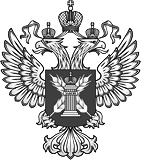 Россельхознадзор / Новости18 мая 2020 г.Россельхознадзор подготовил рекомендации для владельцев пасек и производителей продукции пчеловодстваПчеловодство является важной отраслью сельского хозяйства, которая занимается разведением пчел для производства меда, пчелиного воска и другой продукции. Пчеловодам необходимо придерживаться определенных правил при осуществлении своей деятельности.Согласно Классификатору видов разрешенного использования земельных участков, утвержденному Приказом Минэкономразвития России от 01.09.2014 N 540, разведение, содержание и использование пчел, размещение ульев, иных объектов и оборудования, необходимого для пчеловодства, а также размещение сооружений, используемых для хранения и первичной переработки продукции пчеловодства, разрешено на землях сельхозназначения.При этом улья и пчел также можно содержать в населенных пунктах и садоводческих товариществах. Об этом сказано в положениях, закрепленных Федеральным законом № 112 – ФЗ от 07 июля 2003 года «О личном подсобном хозяйстве», Федеральным законом № 66-ФЗ от 15.04.1998 «О садоводческих, огороднических и дачных некоммерческих объединениях граждан», ветеринарно – санитарными правилами содержания пчел, которые утверждены Министерством сельского хозяйства РФ.Нормы по количеству пчелосемей, правила содержания пчел, требования к их перевозке и обязательным профилактическим мероприятиям и диагностическим исследованиям отражены в «Ветеринарных правилах содержания медоносных пчел в целях их воспроизводства, выращивания, реализации и использования для опыления сельскохозяйственных энтомофильных растений и получения продукции пчеловодства». Они утверждены Приказом Минсельхоза РФ от 19 мая 2016 года № 194.Согласно этим правилам, в частности, содержание пчел должно осуществляться в исправных ульях, окрашенных в разные цвета (синий, оранжевый, желтый и зеленый). Улья, принадлежащие хозяйству, должны быть пронумерованы. Расстояние между ними должно обеспечивать свободный доступ к каждой пчелосемье. При этом их следует размещать на расстоянии не менее трех метров от границ соседних земельных участков. При посещении пасеки необходимо использовать чистую продезинфицированную рабочую одежду и обувь.Территориальные управления Россельхознадзора осуществляют надзор за пасеками, руководствуясь Ветеринарно-санитарными требованиями к животноводческим объектам, предназначенным для содержания пчел. Они содержатся в Решении Коллегии Евразийской экономической комиссии от 13.02.2018 № 27 «Об утверждении Единых ветеринарных (ветеринарно-санитарных) требований, предъявляемых к объектам, подлежащим ветеринарному контролю (надзору)».Пчеловодам, заинтересованным в реализации продукции, для ведения своей деятельности необходимо быть зарегистрированными в информационных системах Россельхознадзора «Цербер» и «Меркурий». Эти платформы производят сбор информации, которая помогает осуществлять надзор за хозяйствующими субъектами. Система «Меркурий» позволяет обеспечивать прослеживаемость товаров животного происхождения, своевременно выявлять в обороте некачественную и потенциально небезопасную продукцию.Продукция пчеловодства, которую планируется вводить в оборот, подлежит обязательной сертификации, подразумевающей документальное подтверждение ее безопасности и качества. В случае, если речь идет о промышленном производстве, о какой-либо обработке товара, на такую продукцию необходимо оформлять декларацию о соответствии. Она выдается, согласно Постановлению Правительства РФ от 1 декабря 2009 г. № 982 «Об утверждении единого перечня продукции, подлежащей обязательной сертификации, и единого перечня продукции, подтверждение соответствия которой осуществляется в форме принятия декларации о соответствии». Партии меда должны проходить обязательную санитарно-эпидемиологическую экспертизу по СанПиН 2.3.2.1078-01, в которых устанавливаются предельные нормы токсичности и содержания различных примесей. Роспотребнадзором в этом случае изучается внешний вид товара, состав, проверяется наличие добавок и примесей.Если же продукт является на 100% натуральным, не прошедшим промышленную обработку, тогда декларация о соответствии на него не оформляется. В этом случае производитель должен получить ветеринарное свидетельство на продукцию, выдаваемое Россельхознадзором. Такой документ оформляется в системе «Меркурий». Он предоставляется после комплекса исследований товара в аккредитованных лабораториях на органолептические данные (вкус, цвет, консистенция), состав, кислотность, наличие примесей и т.д. Сертификат подтверждает, что продукция пчеловодства обладает должным качеством и безопасна для потребителя.Ветеринарный сопроводительный документ должен быть оформлен и на продукцию промышленного производства.К обращению не допускаются мед и продукты пчеловодства:- имеющие измененные органолептические, физико-химические показатели;- содержащие натуральные или синтетические гормональные вещества.Не допускается наличие в натуральном меде и продуктах пчеловодства остатков лекарственных препаратов, которые применялись для лечения и обработки пчел. Производитель должен указывать информацию о содержании в такой продукции пестицидов.Для того, чтобы не допустить попадание на рынок некондиционных товаров, крупные представители этой отрасли подписали Кодекс добросовестных производителей, переработчиков и продавцов меда. Для фактического исполнения норм Кодекса и недопущения на рынок фальсификата было принято решение организовать Комиссию по исполнению Кодекса при Ассоциации производителей и поставщиков продовольственных товаров (Руспродсоюз). Участники Комиссии будут проводить регулярные мониторинги меда в торговых каналах и отрабатывать все случаи выявления фальсификата. Планируется, что к подписанию Кодекса и совместной работе по борьбе с фальсификатом присоединятся и торговые операторы.Для тех пчеловодов, которые заинтересованы в экспорте производимых продуктов, следует помнить о следующих требованиях.Согласно законодательству ЕАЭС, во время производства они должны придерживаться процедур, основанных на принципах ХАССП (система анализа опасных факторов и критических контрольных точек на производстве).Продукция, производимая хозяйствующими субъектами и предназначенная для экспорта, должна соответствовать требованиям международных стандартов и пройти исследование в аккредитованных лабораториях, которые работают в информационной системе Россельхознадзора «Веста».Пчеловоды также могут ввозить в Россию пчелосемьи из других стран. Для этого им необходимо получить разрешение на такую процедуру в территориальном управлении Россельхознадзора и иметь при перемещении пчел ветеринарные сопроводительные документы на них.Контроль за деятельностью пчеловодов осуществляют государственные ветеринарные службы субъектов Российской Федерации. В частности, владельцы пасек должны оформлять на них специальные ветеринарно-санитарные паспорта, подав заявление на имя главного ветеринарного врача местности.Государственные ветеринарные врачи ежегодно проводят исследования на наличие инфекционных и паразитарных заболеваний у насекомых на пасеках, обработку против таких болезней и вносят данные об этом в ветеринарно-санитарные паспорта. Исследования проводятся в соответствии с ежегодными планами противоэпизоотических мероприятий, утвержденными государственными ветеринарными службами субъектов РФ. Россельхознадзор / Новости / http://www.fsvps.ru/fsvps/news/35497.html